Cēsu novada pašvaldībaiRaunas iela 4, Cēsis, Cēsu novadsdome@cesunovads.lv _______________________________________ (iesniedzēja vārds, uzvārds vai juridiskās personas nosaukums) _______________________________________(personas kods, reģistrācijas numurs)   _______________________________________(adrese,  juridiskā adrese)_________________________________ (elektroniskā pasta adrese, tālruņa numurs)IESNIEGUMS ielu tirdzniecības saskaņošanai sabiedriskās ēdināšanas pakalpojumu sniegšanai 	Lūdzu izskatīt jautājumu par ielu tirdzniecības saskaņošanu sabiedriskās ēdināšanas pakalpojumu sniegšanai:pie pastāvīgās tirdzniecības vietas; _________________________________________________________________________                                                   (pastāvīgās tirdzniecības vietas nosaukums, adrese)	    saskaņā ar konkursa rezultātā iegūtām tiesībām (uz pašvaldības īpašumā esošas zemes)_________________________________________________________________________				(tirdzniecības vietas adrese)uz valsts vai privātīpašumā esošas zemes (bez pastāvīgas tirdzniecības vietas piesaistes)_________________________________________________________________________				(tirdzniecības vietas adrese)Realizējamās preču grupas:____________________________________________________Sabiedriskās ēdināšanas pakalpojuma sniegšanas vietas platība m2, ilgums un darba laiks:________________________________________________________________________________________________________________________________________________________________________________________________________________________________________________Tirdzniecības atļauju lūdzu izsniegt uz  laika periodu no ___.___. ______. līdz __.__. ______.   Atļauju vēlos saņemt:(attiecīgo " " atzīmēt ar "X"):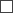 Apliecinu, ka sniegtā informācija ir patiesa un pievienoto dokumentu kopijas atbilst  oriģināliem.Pielikumā: dokumenta, kas apliecina tiesības iesaistīties pārtikas apritē, kopija;saskaņojums  ar nekustamā īpašuma, uz  kura tiek  ierosināta sabiedriskās ēdināšanas pakalpojumu sniegšanas vietas izveide,  īpašnieku vai tiesisko valdītāju par ielu tirdzniecības vietas izveidi, ja sabiedriskās ēdināšanas   pakalpojumu  sniegšanas vieta publiskā vietā nav piesaistīta pastāvīgai sabiedriskās ēdināšanas sniegšanas vietaiīpašumtiesību apliecinošu dokumentu kopijas par pastāvīgo sabiedriskās ēdināšanas pakalpojumu sniegšanas vietu, pie kuras plānots iekārtot tirdzniecības vietu, ja ir piesaiste pastāvīgai sabiedriskās ēdināšanas pakalpojumu sniegšanas vietai;ēdināšanas pakalpojumu sniegšanas vietas projekta dokumentāciju: vietas fotofiksāciju;tirdzniecības vietas vizuālo risinājumu vides kontekstā;provizorisku objekta izvietojumu kartē, norādot aizņemamās teritorijas platību, izmērus, gājējiem paredzētās teritorijas platību, ja tirdzniecības vieta izvietota gājēju zonā.vietas iekārtojuma detaļu (saulessargi, norobežojošie elementi, apgaismojums, puķu kastes un citi elementi) un mēbeļu dizains un izvietojumsgadījumos, ja sabiedriskās ēdināšanas   pakalpojumu  sniegšanas vieta publiskā vietā nav piesaistīta pastāvīgai sabiedriskās ēdināšanas sniegšanas vietai, rakstisku saskaņojumu  ar nekustamā īpašuma, uz  kura tiek  ierosināta sabiedriskās ēdināšanas pakalpojumu sniegšanas vietas izveide,  īpašnieku vai tiesisko valdītāju par ielu tirdzniecības vietas izveidinormatīvajos aktos noteiktā kārtībā izsniegtās speciālās atļaujas (licences) alkoholisko dzērienu mazumtirdzniecībai kopija un/vai alus mazumtirdzniecības licences kopijasaskaņojumu ar Cēsu novada Būvvaldi par novietnes izvietošanu un vizuālo noformējumupilnvaras kopija, ja iesniegumu iesniedz pilnvarotā persona.    Informācija par personas datu apstrādiPārzinis personas datu apstrādei ir Cēsu novada pašvaldības iestāde “Cēsu novada Centrālā administrācija”, Raunas iela 4, Cēsis, LV-4101, tālrunis 64161800, elektroniskā pasta adrese: dome@cesunovads.lv. Pārziņa Personas datu aizsardzības speciālista kontaktinformācija: elektroniskā pasta adrese: das@cesis.lv.Personas datu apstrādes mērķis –ielu tirdzniecības atļaujas saņemšanas iesnieguma izskatīšana, atļaujas sagatavošanas un izsniegšanas, kā arī uzraudzības un kontroles procesa nodrošināšana. Tiesiskais pamats personas datu apstrādei ir pārzinim tiesību aktos noteikto juridisko pienākumu izpilde (Ministru kabineta 2010. gada 12. maija noteikumi Nr. 440 "Noteikumi par tirdzniecības veidiem, kas saskaņojami ar pašvaldību, un tirdzniecības organizēšanas kārtību" 15.punkts un Cēsu novada domes 2022. gada 06.oktobra saistošie noteikumi Nr. 38 " Par ielu tirdzniecības kārtību un pašvaldības nodevu ielu tirdzniecībai publiskās vietās Cēsu novada pašvaldības teritorijā ".Personas dati tiks glabāti ne ilgāk kā vienu gadu pēc iesnieguma izskatīšanas un atļaujas izsniegšanas.Papildus informācija par personas datu apstrādi šī nolūka ietvaros pieejama mājaslapā www.cesis.lv sadaļā "privātuma politika"._______. gada ___. _____________*Pašrocīgs paraksts nav nepieciešams, ja dokuments parakstīts ar drošu elektronisko parakstu, kas satur laika zīmogu. elektroniski uz šajā iesniegumā norādīto elektroniskā pasta adresi:__________________elektroniski uz šajā iesniegumā norādīto elektroniskā pasta adresi:__________________klātienē _____________________________________(norādīt adresi)(iesnieguma iesniedzēja vārds, uzvārds)  (paraksts)*